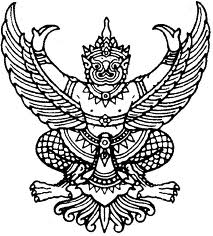 ที่ ...................(....) /	                  (ชื่อส่วนงานเจ้าของหนังสือ)              	หนังสือฉบับนี้ให้ไว้เพื่อรับรองว่า.............................................................................อายุ................ปีเลขบัตรประจำตัวประชาชน……............................................ที่อยู่........................................................................ ...............................................................................................เบอร์โทรศัพท์........................................................เป็นผู้มีความประพฤติดี ไม่มีลักษณะต้องห้ามตามมาตรา 7 และมาตรา 8 แห่งพระราชกฤษฎีกาว่าด้วยการ    ขอพระราชทานเครื่องราชอิสริยาภรณ์อันเป็นที่สรรเสริญยิ่งดิเรกคุณาภรณ์ พ.ศ. 2538 แก้ไขเพิ่มเติม                (ฉบับสมบูรณ์) 	จึงออกหนังสือรับรองฉบับนี้ให้ไว้เป็นหลักฐานต่อไป 	ให้ไว้ ณ วันที่ ........... เดือน ....................... พ.ศ.................